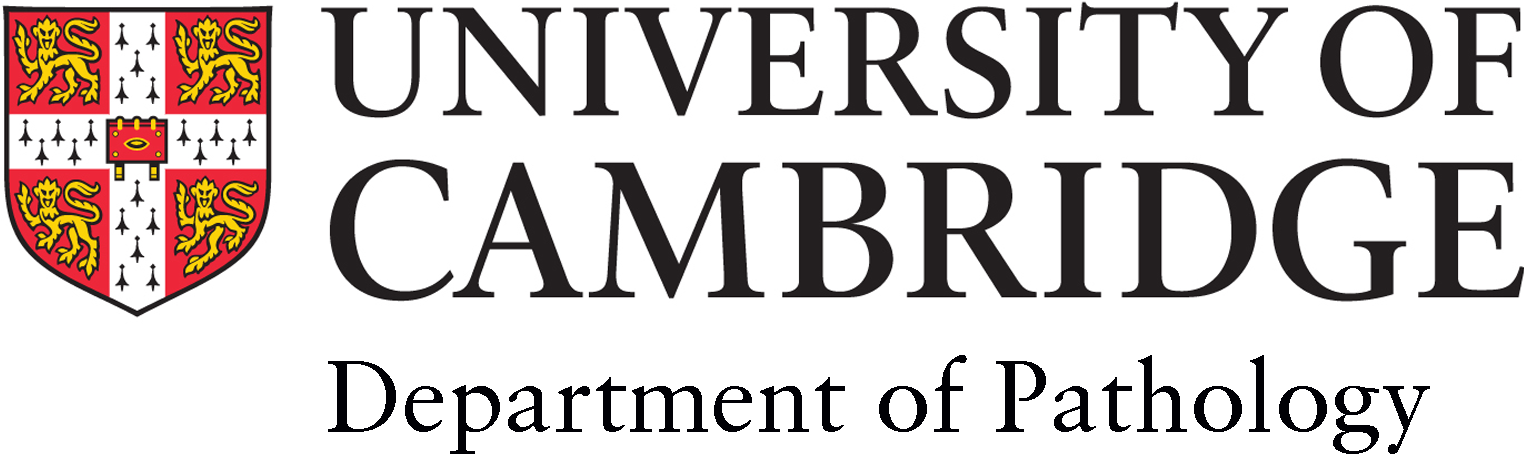 Virtual Escape Room ActivityCompleted the Virtual Escape Room Activity in April 2022 at the Cambridge Festival.Activities completed:Team members:Well done!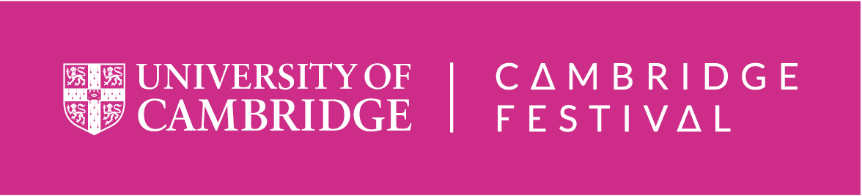 